Data i signatura Destinació: Càtedra Economia del Bé Comú - Facultat d'Economia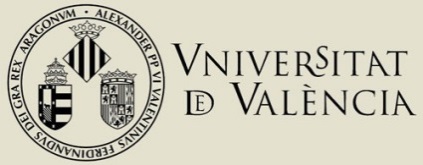 ANNEX IIExp.1DADES IDENTIFICATIVESDADES IDENTIFICATIVESDADES IDENTIFICATIVESDADES IDENTIFICATIVESDADES IDENTIFICATIVESDADES IDENTIFICATIVESNom i cognomsNom i cognomsCorreu electrònicCorreu electrònicTelèfonPermís de publicació del projecte premiatPermís de publicació del projecte premiatPermís de publicació del projecte premiatSÍNOÉs necessari adjuntar amb aquesta sol·licitud:- Copia del Treball de final de grau (TFG) en format PDFÉs necessari adjuntar amb aquesta sol·licitud:- Copia del Treball de final de grau (TFG) en format PDFÉs necessari adjuntar amb aquesta sol·licitud:- Copia del Treball de final de grau (TFG) en format PDFÉs necessari adjuntar amb aquesta sol·licitud:- Copia del Treball de final de grau (TFG) en format PDFÉs necessari adjuntar amb aquesta sol·licitud:- Copia del Treball de final de grau (TFG) en format PDFÉs necessari adjuntar amb aquesta sol·licitud:- Copia del Treball de final de grau (TFG) en format PDFÉs necessari adjuntar amb aquesta sol·licitud:- Copia del Treball de final de grau (TFG) en format PDF2LOPDLes dades personals subministrades en aquest procediment s'incorporaran als sistemes d'informació de la Universitat de València que siguen procedents amb la finalitat de gestionar i tramitar la sol·licitud de participació en els premis, d'acord amb el que estableix la Llei 38/2003, de 17 de novembre, general de subvencions. Les persones que proporcionen dades tenen dret a sol·licitar al responsable del tractament l'accés a les seues dades personals, i la seua rectificació o supressió, o la limitació del seu tractament, o a oposar-se al tractament, així com el dret a la portabilitat de les dades. Les persones interessades poden exercir els seus drets d'accés mitjançant l'enviament d'un correu electrònic dirigit a uvcatedres@uv.es, des d'adreces oficials de la Universitat de València, o bé mitjançant escrit acompanyat de còpia d'un document d'identitat i, si s’escau, documentació acreditativa de la sol·licitud, dirigit al delegat de protecció de dades a la Universitat de València (Edifici Rectorat, Av. Blasco Ibáñez 13, 46010), lopd@uv.es.)Per a més informació sobre el tractament, podeu consultar les bases del VI  Premi al Millor Treball de Final de Grau sobre l'economia del bé comú, Universitat de València.Les dades personals subministrades en aquest procediment s'incorporaran als sistemes d'informació de la Universitat de València que siguen procedents amb la finalitat de gestionar i tramitar la sol·licitud de participació en els premis, d'acord amb el que estableix la Llei 38/2003, de 17 de novembre, general de subvencions. Les persones que proporcionen dades tenen dret a sol·licitar al responsable del tractament l'accés a les seues dades personals, i la seua rectificació o supressió, o la limitació del seu tractament, o a oposar-se al tractament, així com el dret a la portabilitat de les dades. Les persones interessades poden exercir els seus drets d'accés mitjançant l'enviament d'un correu electrònic dirigit a uvcatedres@uv.es, des d'adreces oficials de la Universitat de València, o bé mitjançant escrit acompanyat de còpia d'un document d'identitat i, si s’escau, documentació acreditativa de la sol·licitud, dirigit al delegat de protecció de dades a la Universitat de València (Edifici Rectorat, Av. Blasco Ibáñez 13, 46010), lopd@uv.es.)Per a més informació sobre el tractament, podeu consultar les bases del VI  Premi al Millor Treball de Final de Grau sobre l'economia del bé comú, Universitat de València.